OC- PRODUCT ORDER FORM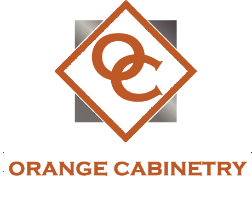 USE DROPDOWN SELECTIONS TO COMPLETE YOUR ORDER              ORDER DATE:ORDER NO:SALESPERSON:PICKUP/ DELIVERY:DELIVERY ADDRESS:CITY, STATE, ZIP:                                              *APPLICABLE TAX WILL BE ADDED WHEN ORDER IS COMPLETED!101 E CROSSROADS PKWY SUITE ABOLINGBROOK IL 60440OFFICE: (630) 296-6080INFO@ORANGECABIENTRY.COMWWW.ORANGECABINETRY.COMSPECIAL INSTRUCTIONS:STYLE CATEGORYPRODUCTDEALER PRICEQTYHINGER L/RTOTAL*PRODUCT TOTAL: